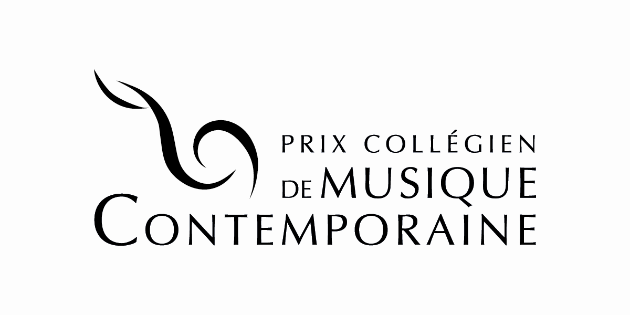 Fiche d’inscription pour les établissements d’enseignementNom de l’établissement	Adresse civique 	Ville 	Code postal 	Nom de l’enseignant responsable du projet	Courriel de l’enseignant responsable du projet	Frais d’inscription de 200 $ (mandat poste ou chèque au nom du Cégep de Sherbrooke)
Le formulaire dûment complété et accompagné du chèque ou du mandat poste doit être envoyé par la poste (le cachet de la poste en faisant foi) au Cégep de Sherbrooke au plus tard le 10 décembre 2018.Cégep de SherbrookeDépartement de musique475, rue du CégepSherbrooke, QuébecJ1E 4K1Toute demande de facturation doit être effectuée avant le 15 décembre auprès de l’enseignant responsable Annam Nguyen à Annam.Nguyen@cegepsherbrooke.qc.ca.